INDEX    B    /  terminologie  en   notes  *BASIC CONCEPTS IN SCIENCES.docxbiology biologie    online.docxBOEKBESPREKINGEN.docx 
Babies / Baby  babiroesa zwijn   Baboon/ Baboons / baviaan / bavianen   BABYBREIN (evodisku )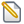 BACILLUS THURINGIENSIS (Bt) B MULTIPLY\BACTERIA  BACTERIEËN.docx  bacterie (26)(palazzoo )  B MULTIPLY\bacterieën en immuumsysteem.docxBacterieele  Cellulose verteringGlos Q/R  : /De appendixB MULTIPLY\bacteriofaag.docx (BACTERIO)FAAG   ….. een virus dat op een bacterie parasiteert, is een bacteriofaag (letterlijk: bacterie-eter) of kortweg faag. Een faag bestaat uit DNA met een eiwitomhulsel. Een faag dwingt een bacterie faag-DNA en faag-proteïnen te maken. Soms integreert het faag-DNA zich in het DNA van de bacterie. Op deze manier wordt genetisch materiaal overgedragen van een virus naar een bacterie. Fagen kunnen worden gebruikt om stukjes DNA te klonen. Fagen zijn zo vectormoleculen.

klik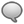 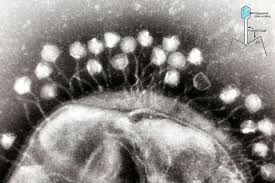 
BAJADABaleinwalvis ( Mysticeten )Barbourofelis  Barbourula kalimantanensis,  barbula,Barcode  Barombi Mbo http://www.frontiersinzoology.com/content/1/1/5/figure/F1?highres=yBermin kratermeer
"HOMEOPATHIE EN DIERLIJK GEDRAG IN HET LESPAKKET  ? "Belonings en genot centrumBeren (Ursidae )BIODIVERSITEIT  (note) BIODIVERSITEIT   verscheidenheid aan organismen, die voorkomen in de natuur. Biodiversiteit in de context van biotechnologie betekent ook de aanwezigheid van een grote variatie aan genetische kenmerken (bv. variëteiten) van een soort.BIODIVERSITEIT POOLZEEËNBiodiversiteit rode lijst(notes )BIOTECHNOLOGIE de toepassing van biologische mechanismen in productieprocessen. Meer specifiek is de biotechnologie een multidisciplinaire wetenschap en technologie, die vooral steunt op de in-vitrocultuur en op gerichte genetische modificatie van microbiële plantaardige of dierlijke systemen, met het oog op het verkrijgen van nuttige producten of effecten.

http://nl.wikipedia.org/wiki/Biotechnologie(notes ) Biostratigrafie : Bron 
( http://www.freethinker.nl/forum/viewtopic.php?t=6685&start=120&sid=37e9f907e19a9c46f5c986ab00d02564
CollegaVanEric (CVE) ) is de wetenschap die aan de hand van microfosielen probeert een eenduidige wereldwijde tijdtabel te maken. 

Het probleem voor creationisten die geloven in een wereldwijde vloed is dat microfossielen zeediertjes zijn met dezelfde natuurkundige eigenschappen (zoals drijfvermogen) en dat je dus niet op basis van gewicht, intelligentie of zwemkracht een sortering kunt maken. De enige verklaring die rest is dat de soorten na elkaar geleefd hebben en niet gelijktijdig. 
http://nl.wikipedia.org/wiki/Biostratigrafie 

Voorbeeld: pleistocene schelpen in boring diemerbrug 
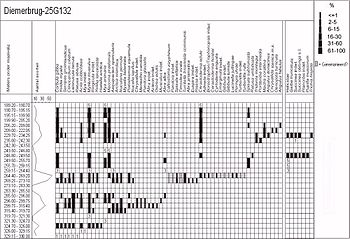 
Vergroting -->
http://nl.wikipedia.org/wiki/Bestand:25G132_Diemerbrug_Range_Chart.jpg zie ook : 
http://www.geologischevereniging.nl/git/git.htm#b61BIOLOGISCHE KLOKKENBipedalismebrein en bewustzijnBewustzijn  --->Hersenen en evolutie (1)
1.-Hersenen en evolutie 
2.-Gevoel en verstandBijbelkritiek 
---> "M. Hulspas  - Knagen aan de bijbel "biologie , Filosofie , evolutie WAT IS WETENSCHAP (I ) Wat is Wetenschap (2)Blinde darm  ontsteking ( appendicitis )BloedcellenBloedstollingBloeiende planten evolutie 
The Scientist 13[24]:12, Dec. 6, 1999
 ---->Discovering Relatives in the Flowering Plant Family Tree(By Barry A. Palevitz )
http://www.the-scientist.com/yr1999/dec/palevitz_p12_991206.html(Nota) BLOTS    ( Blotting ) letterlijk: vlekken. 
Dit is een techniek die gebruikt wordt om bepaalde fragmenten terug te vinden na gel-elektroforese van DNA (Southern blot)-, RNA (Northern blot)- of eiwit (Western blot)-fragmenten. 
DNA, RNA of eiwit wordt getransfereerd naar een membraan; waar vervolgens via DNA-hybridisatie (probes) of antilichamen (bij eiwitten) de fragmenten worden opgespoord.BoerenzwaluwBODEMSBodem Profielen 
Bodem horizontenBONOBO'SBrandmier /fire antsBorelingen vertonen geen doelgerichte handelingenBRECCIE  Breccie  / BrecciaBrein (mens )brein en bewustzijnBuffo marinus   deze bacterie komt voor in de natuur en scheidt eiwitkristallen uit die toxisch zijn voor een aantal insecten (vooral rupsen). Bt wordt gebruikt als biologisch pesticide.

De genetische eigenschap om het toxine te maken, werd via genetische modificatie ook ingebracht in planten. 




Bacillus thuringiensis with the parasporal body next to the forming endospore. 
The parasporal body (or parasporal crystal) acts as a biopesticide against the caterpillar stage of over 100 species of moths.
http://pathmicro.med.sc.edu/fox/cell_envelope.htm 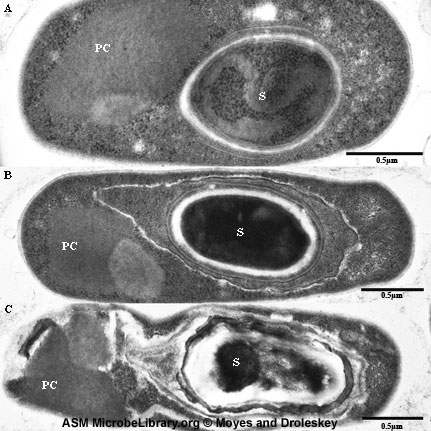 BACTERIEEN rudimentaire organenfossil Whales         http://tsjok45.multiply.com/tag/walvisevolutieCICHLIDENBelgisch onderwijs en creationismeCreationisme = fundamentalismeBird evolution (1)    fotoalbums  --> vogelevolutie,rudimentaire organenzaadplanten evolutierudimentaire organenINHOUD Brein en EvoINHOUD Brein en Evo